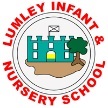 Early Years Teacher: Personal SpecificationCATEGORYESSENTIALDESIRABLEMETHODS OF ASSESSMENTApplicationFully supported in two referencesWell-structured supporting letter (no more than 1000 words)Good standard of written and spoken English.QualificationsQualified Teacher StatusAdditional relevant qualificationsCertificateExperienceDemonstrate excellent classroom practiceExperience of planning and delivering a creative curriculum using a wide range of teaching styles.Experience in the use of ICT in teachingSuccessful experience of managing an exciting and stimulating classroom environment to support pupil learning and positive behaviourAbility to demonstrate high standards of classroom practiceDemonstrate high expectations for all pupils and of raising pupil achievement and pupil progress.Experience of teaching in the Early Years Foundation StageExperience of teaching in Key Stage 1Application FormReferencesClassroom observationInterviewProfessional DevelopmentEvidence of continuous professional development and commitment to further professional development.Child Protection TrainingApplication FormReferencesInterviewSkills and AbilitiesEffective communication skills.Effective interpersonal skillsEffective organisational and time management skillsEffective behaviour management skillsAbility to inspire motivate and support pupils to achieve their bestAbility to be flexible and adapt to changeAbility to evaluate own teaching and measure the impact on pupil progressAbility to readily establish professional relationships and work as part of a team.Ability to work co-operatively with multi-disciplinary professionals, governors and other agencies.Knowledge of managing differentiation in order to accelerate learning.Willingness to lead a subject area.Application FormReferencesClassroom observationInterviewPersonal AttributesResilience with the ability to work under pressureAbility to work flexibly and respond positively to changeCaring attitude to children, parents and colleaguesA willingness to learn from colleaguesProactive problem solverWillingness to commit to the wider school life, e.g. an after school clubSensitivity whilst working with othersApplication FormReferencesInterview